Publicado en Madrid el 16/04/2024 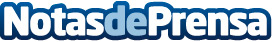 Metaworld Congress se consolida como el congreso profesional del sector tecnológico en España El congreso se ha cerrado con el anuncio de que Metaworld Congress llegará a LATAM, concretamente en la ciudad de México, en noviembre de este mismo año. La segunda edición en Madrid ha contado con la presencia de importantes figuras del sector, como Marc Vidal, Javier Sirvent o el periodista y divulgador, Iker JiménezDatos de contacto:Mónica GallegoGabinete de prensa de Metaworld Congress659 465 597Nota de prensa publicada en: https://www.notasdeprensa.es/metaworld-congress-se-consolida-como-el Categorias: Internacional Nacional Telecomunicaciones Programación Madrid Emprendedores Software Ciberseguridad Innovación Tecnológica http://www.notasdeprensa.es